Whilst students are spending more time outside, we are allowing them to wear ankle boots.  These must be plain black, FLAT, ankle boots. No wedges or heels. They must be leather or leather-look, polishable ankle boots – no other materials are allowed.  No coloured logos or stitching. Please see below for guidance: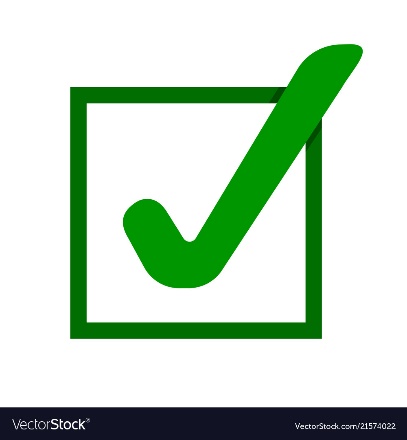 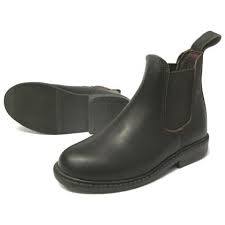 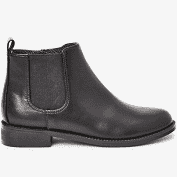 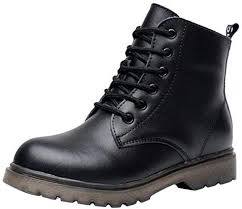 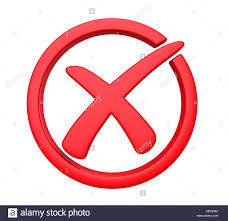 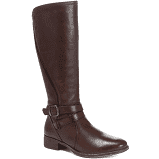 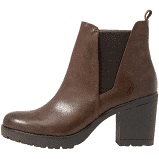 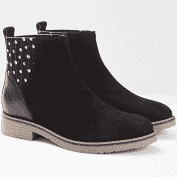 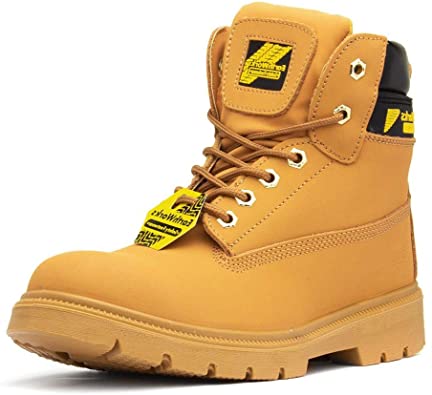 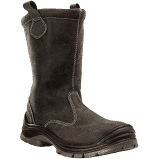 